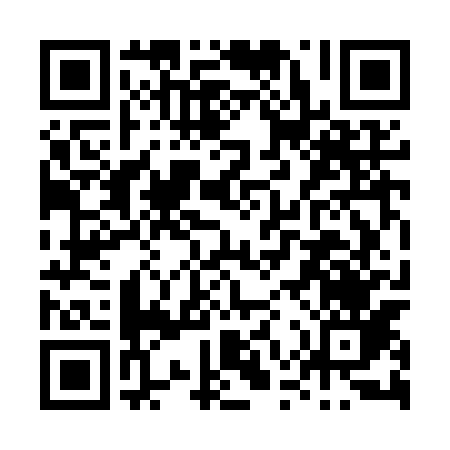 Ramadan times for Lenowo, PolandMon 11 Mar 2024 - Wed 10 Apr 2024High Latitude Method: Angle Based RulePrayer Calculation Method: Muslim World LeagueAsar Calculation Method: HanafiPrayer times provided by https://www.salahtimes.comDateDayFajrSuhurSunriseDhuhrAsrIftarMaghribIsha11Mon3:543:545:4911:363:275:245:247:1212Tue3:523:525:4711:363:285:265:267:1413Wed3:493:495:4511:363:305:285:287:1614Thu3:473:475:4211:353:315:295:297:1815Fri3:443:445:4011:353:335:315:317:2016Sat3:413:415:3811:353:345:335:337:2217Sun3:393:395:3511:353:365:355:357:2418Mon3:363:365:3311:343:375:375:377:2619Tue3:333:335:3011:343:395:385:387:2920Wed3:313:315:2811:343:405:405:407:3121Thu3:283:285:2611:333:425:425:427:3322Fri3:253:255:2311:333:435:445:447:3523Sat3:223:225:2111:333:445:465:467:3724Sun3:203:205:1911:323:465:475:477:3925Mon3:173:175:1611:323:475:495:497:4126Tue3:143:145:1411:323:495:515:517:4327Wed3:113:115:1111:323:505:535:537:4628Thu3:083:085:0911:313:515:545:547:4829Fri3:053:055:0711:313:535:565:567:5030Sat3:023:025:0411:313:545:585:587:5231Sun3:593:596:0212:304:557:007:008:551Mon3:563:566:0012:304:577:027:028:572Tue3:533:535:5712:304:587:037:038:593Wed3:503:505:5512:294:597:057:059:024Thu3:473:475:5312:295:007:077:079:045Fri3:443:445:5012:295:027:097:099:076Sat3:413:415:4812:295:037:107:109:097Sun3:383:385:4512:285:047:127:129:128Mon3:353:355:4312:285:057:147:149:149Tue3:323:325:4112:285:077:167:169:1710Wed3:293:295:3912:285:087:177:179:19